The Power of Independence Through Assistive Technology 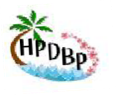 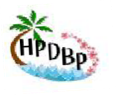 O‘ahuTuesdaySeptember 11, 20189:00AM - 3:00PMRegistration begins at 8:30AMHawaiiUSA Federal Credit Union1226 College WalkHonolulu, Hawai‘i, 96817*Limited onsite parkingor$10 for the day entry before 9:00am at the Chinese Cultural PlazaAsk attendant on entry for Early bird special. Cash only!CostFamily & College Students$35.00 Professionals $50.00 Includes lunchWe encourage attendees to bring to the workshop:iPad or iPhone running at least iOS 10 or laterApple MacBook running Sierra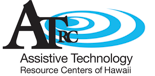 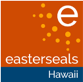 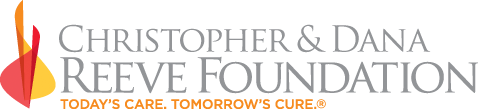 Description: Workshop attendees will be tantalized by an exciting variety of assistive technology (AT) devices and services in our community. Presenters will discuss and demonstrate AT for the workplace, for the academic environment, and for the home.This dual stranded workshop is designed for professionals and non-professionals alike who either work with or know a person with a disability. Teachers, therapists, case coordinators, direct service workers, college/university special education students, social workers, individuals with disabilities, and family members will significantly benefit from attending this event.Agenda:Learning outcomes: participants will be able to:Assess the latest in assistive technology products and services for school and the workplaceDemonstrate Apple Accessibility features of the iPad/Apple laptop to support children and adults with disabilities.Increase knowledge of Independent living resources and supports (sponsored in part by Christopher and Dana Reeve Foundation)Identify assistive technology resources to the needs  of individuals and children with whom you work.In partnership with the Hawai‘i & Pacific Deaf-Blind Project, Easterseals Hawai‘i and the Assistive Technology Resource Centers of Hawai‘i. A special thank you to the DOH Early Intervention Assistive Technology staff for assisting with planning and photocopying handouts.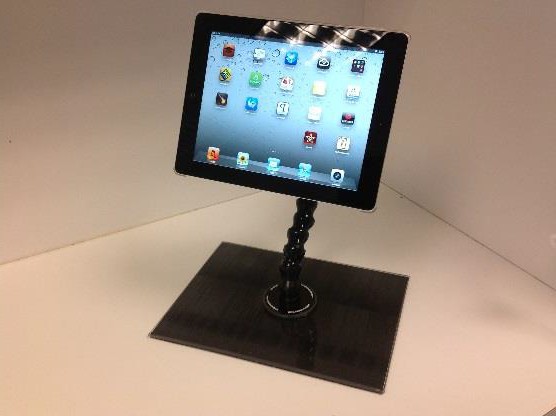 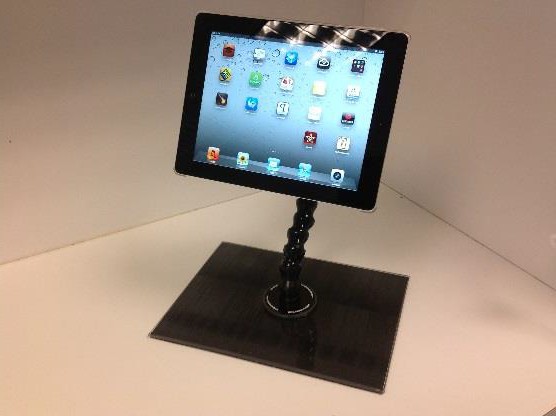 REGISTRATIONThe Power of Independence Through Assistive TechnologyReturn this form and payment to Derrick Sokolowski by email: dsokolowski@eastersealshawaii.orgor by mail: Easterseals Hawai‘i, 710 Green St. Honolulu, Hawai‘i 96813Deadline: Monday, September 10, 2018 12 noon
Name: 	           Agency:                                                                   	  Position:                                         	*First 15 participants to register will get free onsite parking. Would you like to be considered for onsite parking? Yes      NoNetworking and partnerships are encouraged at this event. Would you like your information to be included in our contact sheet (to be shared with other participants)? Yes      NoAddress:				 City: 		  State:              Zip:  		  Phone: 	  Email:  		I am a:     parent or college student ($35)      professional ($50)Payment method:     Check   #                       (made out to Easterseals Hawai‘i) Credit card  	                               Expiration  	        security code                Visa   Mastercard   American Express   Discover
Each attendee will receive a Certificate of Completion at the end of the workshop.Do you have any dietary restrictions?   No   Yes (Please describe: 	                                  )      For accommodation requests, contact Hannah Goldblatt at 808.532.7114 or hannah@atrc.orgby Wednesday, September 5, 2018TimeWorkplaceSchool8:30-9:00Sign-inSign-in9:00-9:15IntroductionsIntroductions9:20-10:20Technology for Work (Dr. Min Ok)University of Hawaii ManoaAT Tools & Strategies for the classroom(Dr. Christina Keaulana / Brent Hirata) LCC10:30-11:40AT Work Strategies AT, Part of IEP11:45-12:45LunchLunch12:55-1:55Augmentative Alternative Communication (AAC) and beyond for school and workplaceAugmentative Alternative Communication (AAC) and beyond for school and workplace2:00-3:00Apple Tools, Access for work and school (James Thorpe/ Jason Julian)Apple Tools, Access for work and school (James Thorpe/ Jason Julian)